Администрация Туванского сельского поселения  Шумерлинского районап о с т а н о в л я е т:Внести в Положение о предоставлении гражданами, претендующими на замещение должностей муниципальной службы, и лицами, замещающими должности муниципальной службы в администрации Туванского сельского поселения Шумерлинского района, сведений о расходах, доходах, об имуществе и обязательствах имущественного характера, а также о расходах, доходах, об имуществе и обязательствах имущественного характера своих супруги (супруга) и несовершеннолетних детей, утвержденное постановлением администрации Туванского сельского поселения  Шумерлинского района от 23.01.2019  № 5( с изм.от 06.04.2020 №35), следующие изменения:  1.1  абзац  5 пункта 2 после слов "акций (долей участия, паев в уставных (складочных)       капиталах организаций)" дополнить словами ", цифровых финансовых активов, цифровой валюты".1.2  в абзацах 1 и 4 пункта 3 слова «предусмотренными пп. "в" п. 17 Национального плана противодействия коррупции на 2018 - 2020 годы, утвержденного Указом Президента Российской Федерации от 29 июня 2018 г. N 378» заменить словами «размещенного на официальном сайте Президента Российской Федерации, ссылка на который также размещается на официальном сайте федеральной государственной информационной системы в области государственной службы в информационно-телекоммуникационной сети "Интернет":»;2. Настоящее постановление вступает в силу после официального опубликования в издании «Вестник Туванского сельского поселения Шумерлинского района», за исключением подпункта 1.1. пункта 1 настоящего постановления, вступающего в силу с 1 января 2021 года, и подлежит размещению на официальном сайте администрации Шумерлинского района.Глава  администрации Туванского сельского поселения  						         	В.И.ВасильевЧĂВАШ РЕСПУБЛИКИÇĚМĚРЛЕ РАЙОНĚ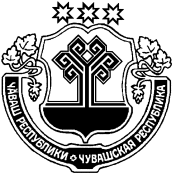 ЧУВАШСКАЯ РЕСПУБЛИКА ШУМЕРЛИНСКИЙ  РАЙОН  ТĂВАНКАС ЯЛ ПОСЕЛЕНИИЕНАДМИНИСТРАЦИЙЕЙЫШĂНУ03.11.2020 84 №Тăванкасси салиАДМИНИСТРАЦИЯ ТУВАНСКОГО СЕЛЬСКОГОПОСЕЛЕНИЯ ПОСТАНОВЛЕНИЕ03.11.2020  № 84село Туваны О внесении изменений в постановление администрации Туванского сельского поселения Шумерлинского района от 23.01.2019 № 5 «Об утверждении положения о предоставлении гражданами, претендующими на замещение должностей муниципальной службы, и лицами, замещающими должности муниципальной службы в администрации Туванского сельского поселения Шумерлинского района, сведений о расходах, доходах, об имуществе и обязательствах имущественного характера, а также о расходах, доходах, об имуществе и обязательствах имущественного характерасвоих супруги (супруга) и несовершеннолетних детей»